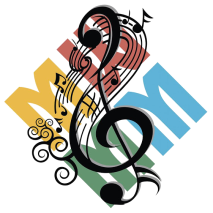 Музичка школа„др Милоје Милојевић“  Кнеза Милоша бр. 5Крагујевац, Србија										 Телефон:034 305135Е-mail: mskragujevac@gmail.comwww.mskragujevac.rsРачун: 840-243666-25(модел 97/позив на одобрење 8604)ВАНРЕДНИ УЧЕНИЦИАПРИЛСКИ РОКПРИЈАВЉИВАЊЕ ИСПИТА  09. – 13. априла 2018. годинеПОЛАГАЊЕ ИСПИТА 24.-28.априла 2018. године Потребна документа:Уредно попуњена испитна пријава  Доказ о уплати (жиро рачун се налази у заглављу) -  према Одлуци Министра просвете, науке и технолошког развоја о утврђивању висине школарине за ванредне ученике  (налази се у наставку текста)Да би се извршила пријава испита потребно је да су ванредни ученици обновили упис за школску 2017/18Распоред полагања испита  биће објављен 16. априла 2018. годинеНа основу члана 4. Став 7. Закона о основама система образовања и васпитања („Службени гласник РС“ бр. 88/17), Одлуке министра просвете, науке и технолошког развоја о утврђивању висине школарине за ванредне ученике средњих школа од 06. 09. 2017. године, обавештавамо вас да је за :УМЕТНИЧКО СРЕДЊЕ ОБРАЗОВАЊЕ:- Упис године ..................................................................3.300,00 дин- Обнова године..............................................................1.100,00 дин- Испит ............................................................................... 650,00 дин- Испит (са писменим задатком)..................................... 750,00 дин- Ванредни испит са вежбама.......................................1.000,00 дин- Час консулт.наставе(група 16-30 ученика).................…..90,00 дин- Час консулт.наставе(група до 15 ученика).....................120,00 дин- Матурски испит............................................................. 2.300,00 дин•	Ванредни ученици ОМШ не плаћају испите већ уплаћују донацију као и редовни ученици по препоруци Савета родитеља и Одлуци школског одбора МШ „др Милоје Милојевић“